__________________________________	(NAZIV PODNOSITELJA ZAHTJEVA)__________________________________(ULICA I K.BR.)__________________________________(POŠTANSKI BROJ I MJESTO)__________________________________(OIB)__________________________________(KONTAKT OSOBA)__________________________________(TELEFON ZA KONTAKT)__________________________________(E-MAIL)GRAD PULAUpravni odjel za urbanizam, investicije i razvojne projekteOdsjek za komunalne poslovePododsjek za prometForum 2, 52100 PulaZ A H T J E V Molim izdavanje odobrenja za izvođenje građevinskih radova unutar građevine nerazvrstane ceste i/ili površine javne namjene i uvođenje privremene regulacije prometa (ukoliko se zbog radova mora ograničiti promet) u ulici ___________________________________________________________________________________________ za vremensko razdoblje od (upisati datum) _______________________do _______________________ godine. Svrha izvođenja radova je:  __________________________________________________________________________________________________________________________________________________________________________________________________________________________________________________________________________________________Izvođač građevinskih radova: ___________________________________________________Osoba ovlaštena za izvođenje građevinskih radova: _________________________________              __________________________                 (potpis podnositelja zahtjeva)PRILOZI (potrebno označiti dostavljene priloge):akt za gradnju ili rekonstrukciju građevine infrastrukturne namjene s pripadajućim glavnim projektom,akt za gradnju ili rekonstrukciju objekta koji se priključuje na građevinu infrastrukturne namjene, s pripadajućim glavnim projektom i količinama iz troškovnika, sukladno posebnom propisu,projektna dokumentacija s opisom radova, količinama i vrijednostima iz troškovnika (ako  radovi za koje sukladno posebnom propisu nije potrebno ishoditi akt za gradnju ili rekonstrukciju), opis radova i troškovnik s navedenim količinama i vrijednostima (radovi na priključku),elaborat privremene regulacije prometa, shema iz važećeg Pravilnika o privremenoj regulaciji prometa i označavanjem te osiguranjem radova na cestama,trasa planiranog zahvata naznačen na ortofoto prikazu katastarskog plana,podatke o ugovornim izvođačima radova, s imenom i prezimenom, brojem telefona glavnog inženjera gradilišta, inženjera gradilišta, odnosno voditelja radova,podatke osobe za provođenje stručnog nadzora nad građevinskim radovima, ili osobe investitora zadužene za praćenje investicije,jamstvo za kvalitetno izvršenje radova na sanaciji ,suglasnosti i posebni uvjeti građenja sa položajem instalacija, izdane od strane vlasnika upravitelja infrastrukture, kada se radi o radovima za koje nije potrebno ishoditi akt za gradnju,dokaz da je podnositelj zahtjeva obavijestio i pozvao predstavnike vlasnika ili upravitelja infrastrukture o početku navedenih radova, kako bi isti izašli na teren i obilježili instalacije (iznimno u hitnim slučajevima),ugovor/narudžbenica o zbrinjavanju građevnog i/ili EE otpada ,ugovor/narudžbenica za vršenje završnih asfalterskih, te kameno-polagačkih, betonskih radova ili dr. – ukoliko su u pitanju specifični završni radovi i/ili materijali,potvrda o uplaćenoj propisanoj upravnoj pristojbi u iznosu od 70,00 kuna (9,29 €).Upravna pristojba u iznosu od 9,29 € (70,00 kn) naplaćena je na temelju članaka 3. Tar. br. 1. i 2. Uredbe o tarifi upravnih pristojbi (“Narodne novine” br. 156/22), a u vezi sa člankom 1. Zakona o upravnim pristojbama (“Narodne novine” br. 115/16 i 114/22). Potrebno platiti prije izdavanja odobrenja na račun Grada Pule - primatelj: „Grad Pula-Pola, Forum 1“, opis: „Upravna pristojba za izdavanje odobrenje za izvođenje građ. radova unutar građ. nerazvrstane ceste“, broj računa primatelja / IBAN: HR9523600001835900006, model: „HR68“, pozi na broj „5703-OIB“.Izjava:Izričito izjavljujem da sam suglasan/na da mi Grad Pula-Pola sva pismena povodom ovog zahtjeva dostavlja elektroničkim putem u skladu s pozitivnim propisima Republike Hrvatske te da sam upoznat s istima. Izjavljujem da ću osobno primiti i otvoriti elektroničku poštu koju Grad Pula-Pola dostavlja na dolje navedenu elektroničku adresu.e-mail adresa na koju želim primati pismena:________________________________________________________________(potpis)Grad Pula-Pola, kao Voditelj zbirke osobnih podataka obavještava Vas da će se Vaši osobni podatci prikupljati i koristiti u svrhu izdavanja predmetnog akta i biti obrađeni. Prihvaćanjem  ove Izjave, smatra se da sukladno čl. 6. st. 1. UREDBE (EU) 2016/679 EUROPSKOG PARLAMENTA I VIJEĆA slobodno i izričito dajete privolu na prikupljanje i obradu Vaših osobnih podataka ustupljenih Gradu Pula-Pola u gore navedenu svrhu. Vaši osobni podatci tretirat će se sukladno zakonskim ograničenjima i uz primjenu odgovarajućih tehničko-sigurnosnih mjera. Vaši podatci dostavljat će se trećim osobama bez Vaše izričite prethodne suglasnosti samo u slučajevima propisanim pozitivnim zakonskim propisima. Potpisom ove izjave potvrđujete da imate više od 18 godina i da zakonski sami možete dati svoj dobrovoljni pristanak na prikupljanje i obradu Vaših osobnih podataka.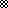 